Муниципальное автономное дошкольное образовательное учреждение детский сад №38 «Домовенок»УТВЕРЖДАЮЗаведующий МАДОУ ДС №38 «Домовенок»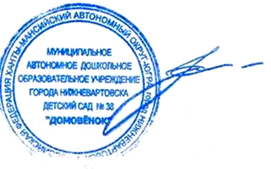 ______________________Л.А. БондареваПлан работы с детьмипо профилактике противопожарной безопасностина 2020-2021 учебный год.Нижневартовск 2020План работыпо профилактике противопожарной безопасностина 2020-2021 учебный год.Организационно-методическая работа.Методическая работа.Работа с детьми.№МероприятияСроки проведенияОтветственныйПримечание1Изучение нормативных документов по профилактике противопожарной безопасности.В течение годаЗам. зав. по ВМР2Разработка плана работы по профилактике противопожарной безопасности.АвгустОтветственный по профилактике ППБ3Согласование плана работы по профилактике противопожарной безопасности с пожарной частью №2.АвгустОтветственный по профилактике ППБ4Разработка пакета документов по проведению смотра-конкурса «Жизнь без огня».АвгустОтветственный по профилактике ППБ5Разработка пакетов документов по проведению смотра-конкурса рисунков, плакатов по профилактике противопожарной безопасности.СентябрьОтветственный по профилактике ППБ6Инструктаж по теме «Противопожарная безопасность дошкольников».СентябрьЗам. зав. по АХР7Инструктаж по теме «Ваши действия при пожаре».СентябрьЗам. зав. по АХР№МероприятияСроки исполненияОтветственныйПримечание1Проведение месячников по профилактике противопожарной безопасности.Август-сентябрьМай-июньОтветственный по профилактике ППБ2Проведение недели по профилактике противопожарной безопасности.ОктябрьОтветственный по профилактике ППБ3Проведение смотра-конкурса «Жизнь без огня».МайОтветственный по профилактике ППБ4Дискуссионный клуб «Активные формы работы с родителями по вопросам профилактики противопожарной безопасности».МартОтветственный по профилактике ППБ5Проведение консультаций:- «Расскажите детям о пожарной безопасности»;- «Причины пожаров»;- «Как бороться с лесными пожарами»;СентябрьДекабрьАпрельОтветственный по профилактике ППБ6Обобщение опыта работы по профилактике противопожарной безопасности.АпрельВоспитатель Хваткова Л.И.7Проведение методических совещаний с участием инспектора пожарной службы по теме:- «Причины пожаров»;- «Профилактика пожарной безопасности».СентябрьЯнварьОтветственный по профилактике ППБ№МероприятияСроки проведенияОтветственныйПримечание1Познавательные минутки: «Набери номер».Беседы: «Пожар в квартире», «Чем опасен дым?»Занятия: «Детские шалости с огнём», «Кухня, не место для игр».Чтение художественной литературы: С. Маршак «Кошкин дом».Подвижные игры: «Кто быстрее».Дидактические игры: «Собери картинку», «Третий лишний».Рисование: «Огонёк».Аппликация: «Пожарная машина».Конструирование: «Пожарная машина».Сентябрь-майВоспитатели вторых младших групп2Познавательные минутки: «Набери номер».Беседы: «Пожар на даче», «Чем опасен огонь?»Занятия: «Детские шалости с огнём», «Спички – не игрушка».Чтение художественной литературы: С. Маршак «Кошкин дом», Л. Толстой «Пожар».Подвижные игры: «Пожарные на ученье».Дидактические игры: «Собери картинку», «От чего бывает пожар».Рисование: «Огонёк».Аппликация: «Пожарная машина».Конструирование: «Пожарная машина».Сентябрь-майВоспитатели средних групп3Познавательные минутки: «Горючие вещества».Беседы: «Пожар в лесу», «Пусть новогодняя ёлка нам радость принесёт».»Занятия: «Осторожно - электроприборы», «Лесной пожар».Чтение художественной литературы: С. Маршак «Кошкин дом», Л. Толстой «Пожарные собаки».Подвижные игры: «Пожарные на ученье», «Кто быстрее добежит до машины».Дидактические игры: «Кому что нужно», «От чего бывает пожар».Рисование: «Пожарный».Аппликация: «Пожар в лесу».Конструирование: «Пожарная машина».Поисковые и ситуативные игры и задания: «Найди свой знак», «Не ошибись».Сюжетно-ролевые игры: «Спасатели», «Пожарная часть».Досуг «Юные пожарные».Сентябрь-майВоспитатели старших групп4Познавательные минутки: «Горючие вещества».Беседы: «Пожар в лесу», «Пусть новогодняя ёлка нам радость принесёт».»Занятия: «Осторожно - электроприборы», «Лесной пожар».Чтение художественной литературы: С. Маршак «Кошкин дом», Л. Толстой «Пожарные собаки».Подвижные игры: «Пожарные на ученье», «Кто быстрее добежит до машины».Дидактические игры: «Кому что нужно», «От чего бывает пожар».Рисование: «Пожарный».Аппликация: «Пожар в лесу».Конструирование: «Пожарная машина».Поисковые и ситуативные игры и задания: «Найди свой знак», «Не ошибись».Сюжетно-ролевые игры: «Спасатели», «Пожарная часть».Досуг «Юные пожарные».Викторина «Знаете ли вы правила пожарной безопасности».Сентябрь-майВоспитатели подготовительных групп